У  К  Р А  Ї  Н  А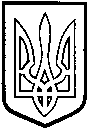 ТОМАШПІЛЬСЬКА РАЙОННА РАДАВ І Н Н И Ц Ь К О Ї  О Б Л А С Т ІРІШЕННЯ №614від 11 червня 2015 року		                                                           38 сесія 6 скликанняПро реалізацію в районі державної політики направленої на соціальну підтримку малозахищених верств населення	Відповідно пункту 28 частини 1 статті 43 Закону України «Про місцеве самоврядування в Україні», заслухавши доповідь начальника управління праці та соціального захисту населення районної державної адміністрації Дідик Тетяни Василівни, враховуючи рекомендації постійної комісії районної ради з питань охорони здоров'я, материнства і дитинства, соціального захисту населення і прав споживачів, безпеки праці, зайнятості населення, роботи з ветеранами, районна рада ВИРІШИЛА:Доповідь начальника управління праці та соціального захисту населення районної державної адміністрації Дідик Т.В. щодо реалізації в районі державної політики направленої на соціальну підтримку малозахищених верств населення, взяти до відома.Рекомендувати:2.1 Районній державній адміністрації забезпечити системний контроль за реалізацією в районі державної політики направленої на соціальну підтримку малозахищених верств населення, які потребують допомоги та соціальної підтримки з боку держави.2.2 Управлінню праці та соціального захисту населення районної державної адміністрації забезпечити:- контроль за призначенням та  виплатою адресних соціальних допомог, житлових субсидій та пільг, дотримання чинного законодавства в частині призначення та виплати компенсацій і допомог громадян, які постраждали внаслідок Чорнобильської катастрофи, з метою цільового та ефективного використання коштів на здійснення заходів з питань соціального захисту населення;- оперативне проходження коштів Державного бюджету на виплату пільг і компенсацій громадянам, їх своєчасну персоніфікацію та перерахування одержувачам; - контроль за своєчасною та не нижче визначеного державою мінімального розміру оплатою праці та охороною праці, проведення роз’яснювальної роботи щодо виконання Закону України «Про колективні договори і угоди»;- соціальний захист працюючих, зайнятих на роботах з несприятливими умовами праці на підприємствах, в установах і організаціях, незалежно від форм власності та видів їх діяльності;- соціальний захист сімей військовослужбовців, які загинули в районі проведення антитерористичної операції, а також учасників бойових дій та військовослужбовців, які проходили військову службу в районах проведення антитерористичної операції;- налагодження конструктивної та системної роботи із засобами масової інформації з питань соціального захисту населення.3. Контроль за виконанням даного рішення покласти на постійну комісію районної ради з питань охорони здоров'я, материнства і дитинства, соціального захисту населення і прав споживачів, безпеки праці, зайнятості населення, роботи з ветеранами            (Гріненко О.О.).Голова районної ради                                         Л.Нароган